Student/Parent Information SheetDisneyland – May 21-24, 2017Main Street Parade Performance – May 22 at 4:05 pmChaperone Shifts @ the Disneyland Fire Station Embassy Suites  11767 Harbor Blvd, Garden Grove, CA, (714) 539-3300To ensure the safety and comfort of everyone, please review the following guidelines provided by the hotel.Embassy Suites  11767 Harbor Blvd, Garden Grove, CA, (714) 539-3300To ensure the safety and comfort of everyone, please review the following guidelines provided by the hotel.Embassy Suites  11767 Harbor Blvd, Garden Grove, CA, (714) 539-3300To ensure the safety and comfort of everyone, please review the following guidelines provided by the hotel.Wear proper attire and shoes while in the hotel. The Sunday evening reception is 5:30-7:30 pm. Breakfast is 6:30-9:30 am. We are scheduled to go at 7:30 am. Elevators must be used properly. Horseplay in elevators is not only dangerous, but creates a serious inconvenience for all guests because it interferes with the efficient operation of the elevators.Do not hang any items (hangers, etc.) on sprinkler heads in rooms. Damage caused by the activation of the sprinklers will be your parents’ responsibility.Normal curfew in the hotel for those under 18 is 10 pm. Upon returning to the hotel from Disneyland, please watch noise levels and respect the curfew.Wear proper attire and shoes while in the hotel. The Sunday evening reception is 5:30-7:30 pm. Breakfast is 6:30-9:30 am. We are scheduled to go at 7:30 am. Elevators must be used properly. Horseplay in elevators is not only dangerous, but creates a serious inconvenience for all guests because it interferes with the efficient operation of the elevators.Do not hang any items (hangers, etc.) on sprinkler heads in rooms. Damage caused by the activation of the sprinklers will be your parents’ responsibility.Normal curfew in the hotel for those under 18 is 10 pm. Upon returning to the hotel from Disneyland, please watch noise levels and respect the curfew.Serious dangers and inconveniences are caused from intentional fire alarms. Fire alarms are for true emergencies only. Any false alarm will be investigated by the fire department and the cost of responding to an intentional false alarm will be passed on to the person(s) responsible for the false alarm.Running, shouting, horseplay and roughhousing are never acceptable behavior anywhere on the hotel property. This includes loud talking, singing, and playing loud music.Pool towels are available poolside. Please do not remove towels from rooms for use at the pool. Pool safety rules and regulations are posted at the pool. Pool hours are 7:00 am – Midnight.  What to Bring  Toiletries (tooth brush, tooth paste, comb/brush, hair gel/spray, make-up, pocket mirror, etc.) medicines, and personal supplies.Change of clothes for the trip…but pack lightly!Appropriate clothing for the park. Temperatures will be 80-85 degrees during the day and 60 at night. Bring a sweatshirt and pants for the cool evenings.Comfortable walking shoes with adequate foot support. Flip slops are not recommended.Swimsuit. The hotel has a swimming pool.Instrument, necessary accessories (extra reed, valve oil, neck strap, etc.), music.Cash. A suggested amount is between $100-150. You will be purchasing three lunches (SunMonTue), two dinners (MonTue), and snacks, incidentals and souvenirs (SunMonTue).Hat, sunscreen (SPF>30), lip balm with SPF protectionCell phone, charging cables, ear buds and compact battery charger. It’s not if your phone will die; it’s when will your phone die! Any PG Disney movie to watch on the bus.Snacks for the bus ride and while in Disneyland.What to Bring  Toiletries (tooth brush, tooth paste, comb/brush, hair gel/spray, make-up, pocket mirror, etc.) medicines, and personal supplies.Change of clothes for the trip…but pack lightly!Appropriate clothing for the park. Temperatures will be 80-85 degrees during the day and 60 at night. Bring a sweatshirt and pants for the cool evenings.Comfortable walking shoes with adequate foot support. Flip slops are not recommended.Swimsuit. The hotel has a swimming pool.Instrument, necessary accessories (extra reed, valve oil, neck strap, etc.), music.Cash. A suggested amount is between $100-150. You will be purchasing three lunches (SunMonTue), two dinners (MonTue), and snacks, incidentals and souvenirs (SunMonTue).Hat, sunscreen (SPF>30), lip balm with SPF protectionCell phone, charging cables, ear buds and compact battery charger. It’s not if your phone will die; it’s when will your phone die! Any PG Disney movie to watch on the bus.Snacks for the bus ride and while in Disneyland.What NOT to Bring  Leave unnecessary valuables at home! You can store stuff on the bus while at Disneyland, but you do so at your own risk.Selfie sticks – These as banned in Disneyland.Alcoholic beverages or illegal substancesGlass containersWeapons or objects that look like weaponsLaser pointers or items deemed harmful or disruptive Products related to the tobacco industryWhile on the Bus  Remain seated and seat-belted at all times while the bus in moving.Keep your phone charged if there are electrical outlets.Make the time pass faster and watch the PG-rated Disney DVD that you brought if the bus has a DVD player.The restroom is only available for emergencies. It can only be used after the bus exits the highway and is safely parked.Keep the bus clean. Clean up after yourself and for each other. Throw trash in the garbage bags.Conduct and Behavior  Remember that we represent John F. Kenney High School. Courtesy and respect, as well as pride in our conduct and behavior go a long way. This is a school field trip. As such, all school rules, regulations and policies apply for the duration of the trip. Please do not do anything that would jeopardize the ability of any of our school’s groups to participate in future Disney events.Need Assistance?  If you run into any problems or have any question during the trip, please call your Chaperone. If there is no answer, call another one.Hydration…free water @ Disneyland!  Stay hydrated throughout the day. Bring an empty water bottle and fill it up in the Park. Also, you can obtain a cup of water for FREE, yes FREE!, at any Disney food concession. Early Release  If you are leaving with your parents/guardians, you must be released directly to your parents/guardians by Mr. Hammond. Please see him and complete an Early Release Form. Lockers Lockers are available inside Disneyland Park, Disney California Adventure Park, and the Esplanade between the Parks. Locker fees range from $7 to $15. Prices are subject to change.Disney Lost and Found  Go to Guest Relations to look for lost or turn in found items. Lost and Found can be contacted at (714) 817-2166.Conduct and Behavior  Remember that we represent John F. Kenney High School. Courtesy and respect, as well as pride in our conduct and behavior go a long way. This is a school field trip. As such, all school rules, regulations and policies apply for the duration of the trip. Please do not do anything that would jeopardize the ability of any of our school’s groups to participate in future Disney events.Need Assistance?  If you run into any problems or have any question during the trip, please call your Chaperone. If there is no answer, call another one.Hydration…free water @ Disneyland!  Stay hydrated throughout the day. Bring an empty water bottle and fill it up in the Park. Also, you can obtain a cup of water for FREE, yes FREE!, at any Disney food concession. Early Release  If you are leaving with your parents/guardians, you must be released directly to your parents/guardians by Mr. Hammond. Please see him and complete an Early Release Form. Lockers Lockers are available inside Disneyland Park, Disney California Adventure Park, and the Esplanade between the Parks. Locker fees range from $7 to $15. Prices are subject to change.Disney Lost and Found  Go to Guest Relations to look for lost or turn in found items. Lost and Found can be contacted at (714) 817-2166. Disney Gift Cards  Consider purchasing a Disney Gift Card at Target before leaving. If the card is purchased with a Target Red Card, you will save 5%.Using a Debit/Charge Card  If paying with a debit/credit card, your student identification card or driver’s license must match the name on the debit/credit card. Debit/credit cards from a parent/guardian will not be accepted as a form of payment.Disney PhotoPass Service  Disney PhotoPass Service is a convenient way to capture treasured moments. Using the latest digital equipment and Disney-engineered technology, photographers take photos of you and those in your group who then receive a Disney PhotoPass Card that can be used throughout our stay to gather all your memories and that links all of their photos together into one online account. Instead of waiting in line to view or pick up pictures, you can go online to easily view, share and order photos. You can get the same photo added to more than one PhotoPass Card; just let the photographer know and they will be happy to scan your photos onto multiple cards. Go to Guest Relations to look for lost or turn in found items. Lost and Found can be contacted at (714) 817-2166.The Happiest Place on Earth Have lots of fun and come home overflowing with lots of cherished moments and happy memories!  Monday, May 22, 2017Monday, May 22, 2017Tuesday, May 23, 2017Tuesday, May 23, 20179:30am-11:00am11:00am-12:30pm12:30pm-2:00pm2:00pm – 5:30pm5:30pm-7:00pm7:00pm-8:30pm8:30pm-10:00pm10:00pm-11:30pmAlvin Fong/Allison Owyoung-Fong Cindy GirardiMargie NgNone – Band is prepping backstage Dinah LeeMurray NgPaula MishimaLarry Yu9:30am-11:00am11:00am-12:30pm12:30pm-2:00pm2:00 pm-3:30pm3:30 pm-5:30pm5:30pm-7:00pm7:00pm-8:30pm8:30pm-10:00pm10:00pm-11:30pmKaren ArakawaSteven CastilloGeoff WongEmily BacchiniGary LeeMichelle Novoa-CastilloGina WongMaria RodriguezFlorence Oto-WongDisneyland Itinerary – May 21-24, 2017 
	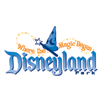 Sunday, May 218:00	    Arrive at JFK	8:30	    LOAD BUS 9:00	    Bus Departs for Kettleman City, CA	12:00	    Lunch – Kettleman City 1:00	    Bus Departs for Embassy Suites5:30	    Arrive at Embassy Suites Anaheim South11767 Harbor Blvd, Garden Grove, CA 92840		5:30-7	    Reception: Beverage and Snacks in Atrium 6:00	    Pizza Dinner by the pool 11:00 pm  LIGHTS OUTMonday, May 227:30	    Breakfast at Homewood Hilton9:00	    Bus Departs for Disneyland9:30	    Free Time @ Disneyland2:00	    ALL BAND MEET @ Toon Town Entrance4:05	    Band Performance on Main Street (Step off near Firehouse,proceeding north toward “It’s a Small World”) 4:30	    Load equipment on buses, dress down		 5:15 	    Free Time @ Disneyland			11:30	    Meet @ Firehouse  12:00	    Bus Departs Disneyland for Embassy Suites 1:00 am    Lights OUTTuesday, May 237:30	    Breakfast 9:00	    Bus Departs for Disneyland9:30	    Free Time @ Disneyland11:30 	    Meet at Park entrance12:00 am  Bus Departs for SacramentoWednesday, May 247:00am	    ARRIVE @ JFK, go home and sleep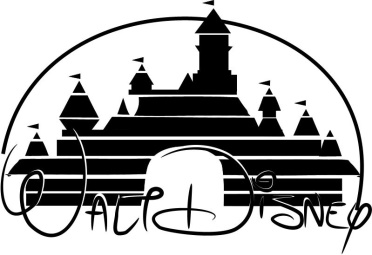 Disneyland Itinerary – May 21-24, 2017 
	Sunday, May 218:00	    Arrive at JFK	8:30	    LOAD BUS 9:00	    Bus Departs for Kettleman City, CA	12:00	    Lunch – Kettleman City 1:00	    Bus Departs for Embassy Suites5:30	    Arrive at Embassy Suites Anaheim South11767 Harbor Blvd, Garden Grove, CA 92840		5:30-7	    Reception: Beverage and Snacks in Atrium 6:00	    Pizza Dinner by the pool 11:00 pm  LIGHTS OUTMonday, May 227:30	    Breakfast at Homewood Hilton9:00	    Bus Departs for Disneyland9:30	    Free Time @ Disneyland2:00	    ALL BAND MEET @ Toon Town Entrance4:05	    Band Performance on Main Street (Step off near Firehouse,proceeding north toward “It’s a Small World”) 4:30	    Load equipment on buses, dress down		 5:15 	    Free Time @ Disneyland			11:30	    Meet @ Firehouse  12:00	    Bus Departs Disneyland for Embassy Suites 1:00 am    Lights OUTTuesday, May 237:30	    Breakfast 9:00	    Bus Departs for Disneyland9:30	    Free Time @ Disneyland11:30 	    Meet at Park entrance12:00 am  Bus Departs for SacramentoWednesday, May 247:00am	    ARRIVE @ JFK, go home and sleepDisneyland Itinerary – May 21-24, 2017 
	Sunday, May 218:00	    Arrive at JFK	8:30	    LOAD BUS 9:00	    Bus Departs for Kettleman City, CA	12:00	    Lunch – Kettleman City 1:00	    Bus Departs for Embassy Suites5:30	    Arrive at Embassy Suites Anaheim South11767 Harbor Blvd, Garden Grove, CA 92840		5:30-7	    Reception: Beverage and Snacks in Atrium 6:00	    Pizza Dinner by the pool 11:00 pm  LIGHTS OUTMonday, May 227:30	    Breakfast at Homewood Hilton9:00	    Bus Departs for Disneyland9:30	    Free Time @ Disneyland2:00	    ALL BAND MEET @ Toon Town Entrance4:05	    Band Performance on Main Street (Step off near Firehouse,proceeding north toward “It’s a Small World”) 4:30	    Load equipment on buses, dress down		 5:15 	    Free Time @ Disneyland			11:30	    Meet @ Firehouse  12:00	    Bus Departs Disneyland for Embassy Suites 1:00 am    Lights OUTTuesday, May 237:30	    Breakfast 9:00	    Bus Departs for Disneyland9:30	    Free Time @ Disneyland11:30 	    Meet at Park entrance12:00 am  Bus Departs for SacramentoWednesday, May 247:00am	    ARRIVE @ JFK, go home and sleepDisneyland Itinerary – May 21-24, 2017 
	Sunday, May 218:00	    Arrive at JFK	8:30	    LOAD BUS 9:00	    Bus Departs for Kettleman City, CA	12:00	    Lunch – Kettleman City 1:00	    Bus Departs for Embassy Suites5:30	    Arrive at Embassy Suites Anaheim South11767 Harbor Blvd, Garden Grove, CA 92840		5:30-7	    Reception: Beverage and Snacks in Atrium 6:00	    Pizza Dinner by the pool 11:00 pm  LIGHTS OUTMonday, May 227:30	    Breakfast at Homewood Hilton9:00	    Bus Departs for Disneyland9:30	    Free Time @ Disneyland2:00	    ALL BAND MEET @ Toon Town Entrance4:05	    Band Performance on Main Street (Step off near Firehouse,proceeding north toward “It’s a Small World”) 4:30	    Load equipment on buses, dress down		 5:15 	    Free Time @ Disneyland			11:30	    Meet @ Firehouse  12:00	    Bus Departs Disneyland for Embassy Suites 1:00 am    Lights OUTTuesday, May 237:30	    Breakfast 9:00	    Bus Departs for Disneyland9:30	    Free Time @ Disneyland11:30 	    Meet at Park entrance12:00 am  Bus Departs for SacramentoWednesday, May 247:00am	    ARRIVE @ JFK, go home and sleepDisneyland Itinerary – May 21-24, 2017 
	Sunday, May 218:00	    Arrive at JFK	8:30	    LOAD BUS 9:00	    Bus Departs for Kettleman City, CA	12:00	    Lunch – Kettleman City 1:00	    Bus Departs for Embassy Suites5:30	    Arrive at Embassy Suites Anaheim South11767 Harbor Blvd, Garden Grove, CA 92840		5:30-7	    Reception: Beverage and Snacks in Atrium 6:00	    Pizza Dinner by the pool 11:00 pm  LIGHTS OUTMonday, May 227:30	    Breakfast at Homewood Hilton9:00	    Bus Departs for Disneyland9:30	    Free Time @ Disneyland2:00	    ALL BAND MEET @ Toon Town Entrance4:05	    Band Performance on Main Street (Step off near Firehouse,proceeding north toward “It’s a Small World”) 4:30	    Load equipment on buses, dress down		 5:15 	    Free Time @ Disneyland			11:30	    Meet @ Firehouse  12:00	    Bus Departs Disneyland for Embassy Suites 1:00 am    Lights OUTTuesday, May 237:30	    Breakfast 9:00	    Bus Departs for Disneyland9:30	    Free Time @ Disneyland11:30 	    Meet at Park entrance12:00 am  Bus Departs for SacramentoWednesday, May 247:00am	    ARRIVE @ JFK, go home and sleep